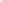 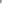 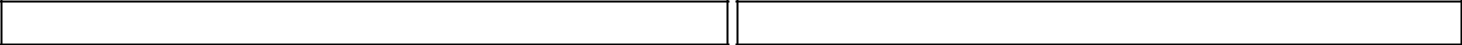 UJIAN TENGAH SEMESTERUJIAN AKHIR SEMESTERKisaran Penentuan Nilai: ≥ 85.00 < 100.00: ≥ 70.00 < 77.49: ≥ 55.00 < 62.49D: ≥ 45.00 < 54.99E: ≥ 0.01 < 44.99: ≥ 0.00 < 0.00* Beri tanda X bagi peserta yang tidak hadirMEDAN....................................................................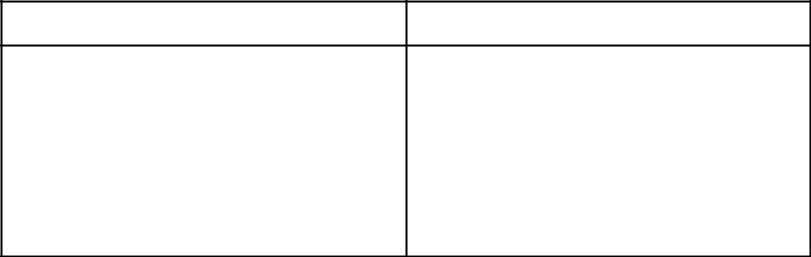 Diketahui OlehWakil Dekan Bidang AkademikIr. AZWANA, MPNIDN.0011096401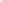 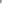 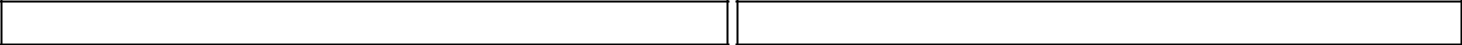 UJIAN TENGAH SEMESTERUJIAN AKHIR SEMESTERKisaran Penentuan Nilai: ≥ 85.00 < 100.00: ≥ 70.00 < 77.49: ≥ 55.00 < 62.49D: ≥ 45.00 < 54.99E: ≥ 0.01 < 44.99: ≥ 0.00 < 0.00* Beri tanda X bagi peserta yang tidak hadirMEDAN....................................................................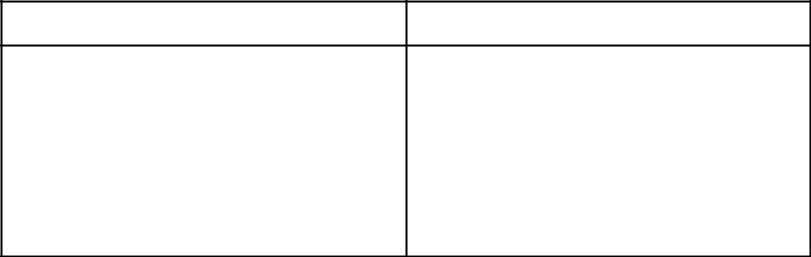 Diketahui OlehWakil Dekan Bidang AkademikIr. AZWANA, MPNIDN.0011096401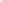 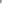 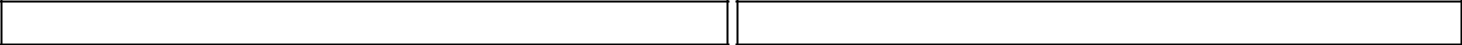 UJIAN TENGAH SEMESTERUJIAN AKHIR SEMESTERKisaran Penentuan Nilai: ≥ 85.00 < 100.00: ≥ 70.00 < 77.49: ≥ 55.00 < 62.49D: ≥ 45.00 < 54.99E: ≥ 0.01 < 44.99: ≥ 0.00 < 0.00* Beri tanda X bagi peserta yang tidak hadirMEDAN....................................................................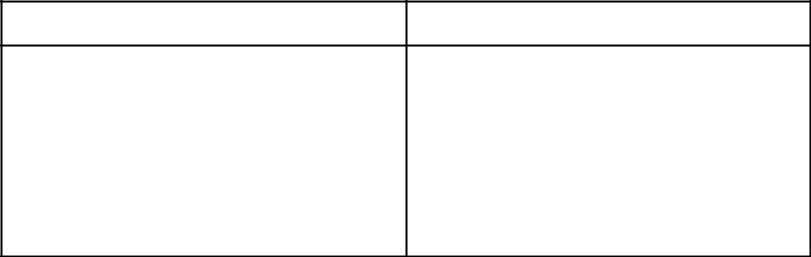 Diketahui OlehWakil Dekan Bidang AkademikIr. AZWANA, MPNIDN.0011096401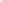 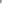 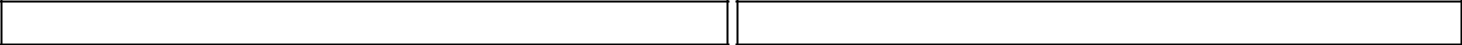 UJIAN TENGAH SEMESTERUJIAN AKHIR SEMESTERKisaran Penentuan Nilai: ≥ 85.00 < 100.00: ≥ 70.00 < 77.49: ≥ 55.00 < 62.49D: ≥ 45.00 < 54.99E: ≥ 0.01 < 44.99: ≥ 0.00 < 0.00* Beri tanda X bagi peserta yang tidak hadirMEDAN....................................................................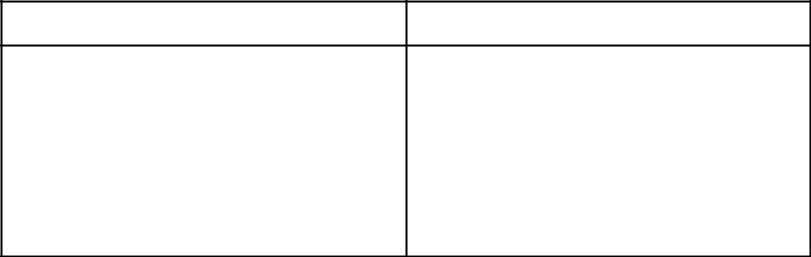 Diketahui OlehWakil Dekan Bidang AkademikIr. AZWANA, MPNIDN.0011096401FAKULTAS PERTANIANFAKULTAS PERTANIANDAFTAR HADIR DAN HASILFAKULTAS PERTANIANFAKULTAS PERTANIANUJIAN  MAHASISWAUNIVERSITAS MEDAN AREAUNIVERSITAS MEDAN AREASEMESTER GANJILKampus I : Jl. Kolam/Gedung PBSI No. 1 Medan 20223 Telp. 061-7366878 Fax. 061-7366998Kampus I : Jl. Kolam/Gedung PBSI No. 1 Medan 20223 Telp. 061-7366878 Fax. 061-7366998TAHUN AKADEMIK 2021/2022Kampus I : Jl. Kolam/Gedung PBSI No. 1 Medan 20223 Telp. 061-7366878 Fax. 061-7366998Kampus I : Jl. Kolam/Gedung PBSI No. 1 Medan 20223 Telp. 061-7366878 Fax. 061-7366998Kampus II : J Setia Budi No. 79B / Sei Serayu No. 70A Telp. 061-8225602 Fax. 061-8226331Kampus II : J Setia Budi No. 79B / Sei Serayu No. 70A Telp. 061-8225602 Fax. 061-8226331Email : univ_medanarea@uma.ac.id  Website : http://www.uma.ac.idEmail : univ_medanarea@uma.ac.id  Website : http://www.uma.ac.idProgram Studi  : AGROTEKNOLOGIMata Kuliah / SKSMata Kuliah / SKS:DASAR ILMU TANAH / 2:DASAR ILMU TANAH / 2Mata Kuliah / SKSMata Kuliah / SKSMata Kuliah / SKSMata Kuliah / SKS:DASAR ILMU TANAH / 2:DASAR ILMU TANAH / 2:DASAR ILMU TANAH / 2:DASAR ILMU TANAH / 2:DASAR ILMU TANAH / 2Kode Mata KuliahKode Mata Kuliah:FPT20016:FPT20016Kode Mata KuliahKode Mata KuliahKode Mata KuliahKode Mata Kuliah:FPT20016:FPT20016:FPT20016Tingkat/SemesterTingkat/Semester:III / 3:III / 3Tingkat/SemesterTingkat/SemesterTingkat/SemesterTingkat/Semester:III / 3:III / 3Dosen PengasuhDosen Pengasuh:Dr. Ir. SUMIHAR HUTAPEA, MS:Dr. Ir. SUMIHAR HUTAPEA, MSDosen PengasuhDosen PengasuhDosen PengasuhDosen Pengasuh:Dr. Ir. SUMIHAR HUTAPEA, MS:Dr. Ir. SUMIHAR HUTAPEA, MS:Dr. Ir. SUMIHAR HUTAPEA, MS:Dr. Ir. SUMIHAR HUTAPEA, MS:Dr. Ir. SUMIHAR HUTAPEA, MSDosen PengujiDosen Penguji:Dosen PengujiDosen PengujiDosen PengujiDosen Penguji:Hari/TanggalHari/Tanggal:SENIN / 15 NOVEMBER 2021:SENIN / 15 NOVEMBER 2021Hari/TanggalHari/TanggalHari/TanggalHari/Tanggal:Waktu:13:00-14:40 WIB:13:00-14:40 WIBWaktuWaktu:Kelas/RuangKelas/Ruang:A1 / R.II.2:A1 / R.II.2Kelas/RuangKelas/RuangKelas/RuangKelas/Ruang:No.NPMNAMA MAHASISWANILAINILAINILAINILAITANDA TANGANTANDA TANGANTANDA TANGANNo.NPMNAMA MAHASISWANo.NPMNAMA MAHASISWAPSPRUTSUASUTSUASPSPRUTSUASUTSUAS1.208210001DIO ANANDA PRATAMA2.208210003ARIF KURNIAWAN3.208210005DARMAN SOLEHUDDIN4.208210007FATHIN FAWWAZ HUMAM5.208210009WINA NEVALIA BR BARUS6.208210011SYAMSUL QOMAR GINTING7.208210013IMANUEL SEMBIRING8.208210015HOMBANG NASUTION9.208210017REDI FANI IKHWAN10.208210019SABILAH MUTIAWATI11.208210021JUAKSA LIBER TAMPUBOLON12.208210023M. SYAHPUTRA13.208210025RISWANDA SYAHPUTRA14.208210027FAHRIDHO FIKRI15.208210029PUTRI WULANDARI16.208210031WISNU KESUMA WARDANI17.208210033MITRA REZEKI SIRINGO RINGO18.208210035RISTA FRANSISKA SARAGIH19.208210037HASRAT SURYAMAN ZAI20.208210039JHONPERNANDES ZEPANYA SINAGACatatan :Catatan :Catatan :Persentase PenilaianPersentase PenilaianPS: Partisipasi: Partisipasi10%PR: Tugas dan Aktivitas di Dalam Kelas: Tugas dan Aktivitas di Dalam Kelas50%UTS: Ujian Tengah Semester: Ujian Tengah Semester15%UAS: Ujian Akhir Semester: Ujian Akhir Semester25%B+: ≥ 77.50 < 84.99C+: ≥ 62.50 < 69.99Dosen PengasuhDosen PengujiDr. Ir. SUMIHAR HUTAPEA, MSINDAH APRILIYA, S.P, M.SiFAKULTAS PERTANIANFAKULTAS PERTANIANDAFTAR HADIR DAN HASILFAKULTAS PERTANIANFAKULTAS PERTANIANUJIAN  MAHASISWAUNIVERSITAS MEDAN AREAUNIVERSITAS MEDAN AREASEMESTER GANJILKampus I : Jl. Kolam/Gedung PBSI No. 1 Medan 20223 Telp. 061-7366878 Fax. 061-7366998Kampus I : Jl. Kolam/Gedung PBSI No. 1 Medan 20223 Telp. 061-7366878 Fax. 061-7366998TAHUN AKADEMIK 2021/2022Kampus I : Jl. Kolam/Gedung PBSI No. 1 Medan 20223 Telp. 061-7366878 Fax. 061-7366998Kampus I : Jl. Kolam/Gedung PBSI No. 1 Medan 20223 Telp. 061-7366878 Fax. 061-7366998Kampus II : J Setia Budi No. 79B / Sei Serayu No. 70A Telp. 061-8225602 Fax. 061-8226331Kampus II : J Setia Budi No. 79B / Sei Serayu No. 70A Telp. 061-8225602 Fax. 061-8226331Email : univ_medanarea@uma.ac.id  Website : http://www.uma.ac.idEmail : univ_medanarea@uma.ac.id  Website : http://www.uma.ac.idProgram Studi  : AGROTEKNOLOGIMata Kuliah / SKSMata Kuliah / SKS:DASAR ILMU TANAH / 2:DASAR ILMU TANAH / 2Mata Kuliah / SKSMata Kuliah / SKSMata Kuliah / SKSMata Kuliah / SKS:DASAR ILMU TANAH / 2:DASAR ILMU TANAH / 2:DASAR ILMU TANAH / 2:DASAR ILMU TANAH / 2:DASAR ILMU TANAH / 2Kode Mata KuliahKode Mata Kuliah:FPT20016:FPT20016Kode Mata KuliahKode Mata KuliahKode Mata KuliahKode Mata Kuliah:FPT20016:FPT20016:FPT20016Tingkat/SemesterTingkat/Semester:III / 3:III / 3Tingkat/SemesterTingkat/SemesterTingkat/SemesterTingkat/Semester:III / 3:III / 3Dosen PengasuhDosen Pengasuh:Dr. Ir. SUMIHAR HUTAPEA, MS:Dr. Ir. SUMIHAR HUTAPEA, MSDosen PengasuhDosen PengasuhDosen PengasuhDosen Pengasuh:Dr. Ir. SUMIHAR HUTAPEA, MS:Dr. Ir. SUMIHAR HUTAPEA, MS:Dr. Ir. SUMIHAR HUTAPEA, MS:Dr. Ir. SUMIHAR HUTAPEA, MS:Dr. Ir. SUMIHAR HUTAPEA, MSDosen PengujiDosen Penguji:Dosen PengujiDosen PengujiDosen PengujiDosen Penguji:Hari/TanggalHari/Tanggal:SENIN / 15 NOVEMBER 2021:SENIN / 15 NOVEMBER 2021Hari/TanggalHari/TanggalHari/TanggalHari/Tanggal:Waktu:13:00-14:40 WIB:13:00-14:40 WIBWaktuWaktu:Kelas/RuangKelas/Ruang:A1 / R.II.2:A1 / R.II.2Kelas/RuangKelas/RuangKelas/RuangKelas/Ruang:No.NPMNAMA MAHASISWANILAINILAINILAINILAITANDA TANGANTANDA TANGANTANDA TANGANNo.NPMNAMA MAHASISWANo.NPMNAMA MAHASISWAPSPRUTSUASUTSUASPSPRUTSUASUTSUAS21.208210041DANNERT SITOMPUL22.208210043DIVA SLAMAT CHRISTIAN BUTAR BUTAR23.208210045YENLIA SIJABAT24.208210047ANDRE SWANDI SIAGIAN25.208210051SELLI NURUL AGNELIA26.208210053DONY FIESTA ULIDO SIALLAGAN27.208210055SITI SUCITRA28.208210059MERIAH SIANTURI29.208210061MUHAMMAD NUR FAUZI30.208210063SURANTA PRATAMA BANGUN31.208210069TEGUH IMAN TAMBUNAN32.208210073MUHAMMAD FAZAR PRAYOGI LUBIS33.208210077ENDI INDRA PASKA DAMANIK34.208210079ASHIL JANALDI35.208210081ARJUNA WIRANATA PANECatatan :Catatan :Catatan :Persentase PenilaianPersentase PenilaianPS: Partisipasi: Partisipasi10%PR: Tugas dan Aktivitas di Dalam Kelas: Tugas dan Aktivitas di Dalam Kelas50%UTS: Ujian Tengah Semester: Ujian Tengah Semester15%UAS: Ujian Akhir Semester: Ujian Akhir Semester25%B+: ≥ 77.50 < 84.99C+: ≥ 62.50 < 69.99Dosen PengasuhDosen PengujiDr. Ir. SUMIHAR HUTAPEA, MSINDAH APRILIYA, S.P, M.SiFAKULTAS PERTANIANFAKULTAS PERTANIANDAFTAR HADIR DAN HASILFAKULTAS PERTANIANFAKULTAS PERTANIANUJIAN  MAHASISWAUNIVERSITAS MEDAN AREAUNIVERSITAS MEDAN AREASEMESTER GANJILKampus I : Jl. Kolam/Gedung PBSI No. 1 Medan 20223 Telp. 061-7366878 Fax. 061-7366998Kampus I : Jl. Kolam/Gedung PBSI No. 1 Medan 20223 Telp. 061-7366878 Fax. 061-7366998TAHUN AKADEMIK 2021/2022Kampus I : Jl. Kolam/Gedung PBSI No. 1 Medan 20223 Telp. 061-7366878 Fax. 061-7366998Kampus I : Jl. Kolam/Gedung PBSI No. 1 Medan 20223 Telp. 061-7366878 Fax. 061-7366998Kampus II : J Setia Budi No. 79B / Sei Serayu No. 70A Telp. 061-8225602 Fax. 061-8226331Kampus II : J Setia Budi No. 79B / Sei Serayu No. 70A Telp. 061-8225602 Fax. 061-8226331Email : univ_medanarea@uma.ac.id  Website : http://www.uma.ac.idEmail : univ_medanarea@uma.ac.id  Website : http://www.uma.ac.idProgram Studi  : AGROTEKNOLOGIMata Kuliah / SKSMata Kuliah / SKS:DASAR ILMU TANAH / 2:DASAR ILMU TANAH / 2Mata Kuliah / SKSMata Kuliah / SKSMata Kuliah / SKSMata Kuliah / SKS:DASAR ILMU TANAH / 2:DASAR ILMU TANAH / 2:DASAR ILMU TANAH / 2:DASAR ILMU TANAH / 2:DASAR ILMU TANAH / 2Kode Mata KuliahKode Mata Kuliah:FPT20016:FPT20016Kode Mata KuliahKode Mata KuliahKode Mata KuliahKode Mata Kuliah:FPT20016:FPT20016:FPT20016Tingkat/SemesterTingkat/Semester:III / 3:III / 3Tingkat/SemesterTingkat/SemesterTingkat/SemesterTingkat/Semester:III / 3:III / 3Dosen PengasuhDosen Pengasuh:Dr. Ir. SUMIHAR HUTAPEA, MS:Dr. Ir. SUMIHAR HUTAPEA, MSDosen PengasuhDosen PengasuhDosen PengasuhDosen Pengasuh:Dr. Ir. SUMIHAR HUTAPEA, MS:Dr. Ir. SUMIHAR HUTAPEA, MS:Dr. Ir. SUMIHAR HUTAPEA, MS:Dr. Ir. SUMIHAR HUTAPEA, MS:Dr. Ir. SUMIHAR HUTAPEA, MSDosen PengujiDosen Penguji:Dosen PengujiDosen PengujiDosen PengujiDosen Penguji:Hari/TanggalHari/Tanggal:SENIN / 15 NOVEMBER 2021:SENIN / 15 NOVEMBER 2021Hari/TanggalHari/TanggalHari/TanggalHari/Tanggal:Waktu:00:00-00:00 WIB:00:00-00:00 WIBWaktuWaktu:Kelas/RuangKelas/Ruang:A2 / R.II.2:A2 / R.II.2Kelas/RuangKelas/RuangKelas/RuangKelas/Ruang:No.NPMNAMA MAHASISWANILAINILAINILAINILAITANDA TANGANTANDA TANGANTANDA TANGANNo.NPMNAMA MAHASISWANo.NPMNAMA MAHASISWAPSPRUTSUASUTSUASPSPRUTSUASUTSUAS1.168210122TRI FATHUL IKHSAN2.178210008SIGIT FIRMAN3.178210010MUHAMMAD AGUNG PRAYOGO4.178210022AHMAD NIRWAN MUHAYA RANGKUTI5.178210056MUHAMAD DWIKA JUNIARRAFIQ6.178210090BOBBY STEVEN SARAGIH7.178210138PATAR BUDI PUTRA8.188210084DWI DICKA FRIANDA9.188210106DIO FRANS DIPTA ARITONANG10.208210002ALDAN ANANDA11.208210004CHANLAESIH SIHOMBING12.208210006FEBRIYANDI PURBA13.208210010SUMINOW R SIBARANI14.208210012MHD NAZLI RIZKY15.208210014ASER GUNAWAN SIREGAR16.208210020WILDAN ZAKI HARAHAP17.208210028DANIEL PURBA18.208210030SAPRELLI HAREFA19.208210032HISKIA ALFREDO MUNTHE20.208210034INDRA ARIANTO DAMANIKCatatan :Catatan :Catatan :Persentase PenilaianPersentase PenilaianPS: Partisipasi: Partisipasi10%PR: Tugas dan Aktivitas di Dalam Kelas: Tugas dan Aktivitas di Dalam Kelas50%UTS: Ujian Tengah Semester: Ujian Tengah Semester15%UAS: Ujian Akhir Semester: Ujian Akhir Semester25%B+: ≥ 77.50 < 84.99C+: ≥ 62.50 < 69.99Dosen PengasuhDosen PengujiDr. Ir. SUMIHAR HUTAPEA, MSINDAH APRILIYA, S.P, M.SiFAKULTAS PERTANIANFAKULTAS PERTANIANDAFTAR HADIR DAN HASILFAKULTAS PERTANIANFAKULTAS PERTANIANUJIAN  MAHASISWAUNIVERSITAS MEDAN AREAUNIVERSITAS MEDAN AREASEMESTER GANJILKampus I : Jl. Kolam/Gedung PBSI No. 1 Medan 20223 Telp. 061-7366878 Fax. 061-7366998Kampus I : Jl. Kolam/Gedung PBSI No. 1 Medan 20223 Telp. 061-7366878 Fax. 061-7366998TAHUN AKADEMIK 2021/2022Kampus I : Jl. Kolam/Gedung PBSI No. 1 Medan 20223 Telp. 061-7366878 Fax. 061-7366998Kampus I : Jl. Kolam/Gedung PBSI No. 1 Medan 20223 Telp. 061-7366878 Fax. 061-7366998Kampus II : J Setia Budi No. 79B / Sei Serayu No. 70A Telp. 061-8225602 Fax. 061-8226331Kampus II : J Setia Budi No. 79B / Sei Serayu No. 70A Telp. 061-8225602 Fax. 061-8226331Email : univ_medanarea@uma.ac.id  Website : http://www.uma.ac.idEmail : univ_medanarea@uma.ac.id  Website : http://www.uma.ac.idProgram Studi  : AGROTEKNOLOGIMata Kuliah / SKSMata Kuliah / SKS:DASAR ILMU TANAH / 2:DASAR ILMU TANAH / 2Mata Kuliah / SKSMata Kuliah / SKSMata Kuliah / SKSMata Kuliah / SKS:DASAR ILMU TANAH / 2:DASAR ILMU TANAH / 2:DASAR ILMU TANAH / 2:DASAR ILMU TANAH / 2:DASAR ILMU TANAH / 2Kode Mata KuliahKode Mata Kuliah:FPT20016:FPT20016Kode Mata KuliahKode Mata KuliahKode Mata KuliahKode Mata Kuliah:FPT20016:FPT20016:FPT20016Tingkat/SemesterTingkat/Semester:III / 3:III / 3Tingkat/SemesterTingkat/SemesterTingkat/SemesterTingkat/Semester:III / 3:III / 3Dosen PengasuhDosen Pengasuh:Dr. Ir. SUMIHAR HUTAPEA, MS:Dr. Ir. SUMIHAR HUTAPEA, MSDosen PengasuhDosen PengasuhDosen PengasuhDosen Pengasuh:Dr. Ir. SUMIHAR HUTAPEA, MS:Dr. Ir. SUMIHAR HUTAPEA, MS:Dr. Ir. SUMIHAR HUTAPEA, MS:Dr. Ir. SUMIHAR HUTAPEA, MS:Dr. Ir. SUMIHAR HUTAPEA, MSDosen PengujiDosen Penguji:Dosen PengujiDosen PengujiDosen PengujiDosen Penguji:Hari/TanggalHari/Tanggal:SENIN / 15 NOVEMBER 2021:SENIN / 15 NOVEMBER 2021Hari/TanggalHari/TanggalHari/TanggalHari/Tanggal:Waktu:00:00-00:00 WIB:00:00-00:00 WIBWaktuWaktu:Kelas/RuangKelas/Ruang:A2 / R.II.2:A2 / R.II.2Kelas/RuangKelas/RuangKelas/RuangKelas/Ruang:No.NPMNAMA MAHASISWANILAINILAINILAINILAITANDA TANGANTANDA TANGANTANDA TANGANNo.NPMNAMA MAHASISWANo.NPMNAMA MAHASISWAPSPRUTSUASUTSUASPSPRUTSUASUTSUAS21.208210036SAHNAN FIRMAN HARAHAP22.208210042BIMAS PRAYOGI23.208210044EVI WINDA SARI SIANIPAR24.208210046MARNAEK SIRINGO RINGO25.208210048RUMIT SIMANULANG26.208210052LIDYA SANTI DAMANIK27.208210054DIPO RIDHO UTOMO28.208210056MUHAMMAD ARIEF KURNIAWAN29.208210058ATIKAH FADILLA HARAHAP30.208210060JOSUA PUJI LOIS FERNANDO31.208210062TORANG EBEN EZER SIREGAR32.208210064FELIXS LEONARDUS NADEAK33.208210066MHD. ALDYANSYAH34.208210070ANDREO HEZYKIEL BILLUNGA SIPAYUNG35.208210072KHAIRUL RIZKI SIMATUPANG36.208210076TIO HOTMAN SIAGIAN37.208210082BRIAND PRAMUDIA MARCELINO SIMAMORACatatan :Catatan :Catatan :Persentase PenilaianPersentase PenilaianPS: Partisipasi: Partisipasi10%PR: Tugas dan Aktivitas di Dalam Kelas: Tugas dan Aktivitas di Dalam Kelas50%UTS: Ujian Tengah Semester: Ujian Tengah Semester15%UAS: Ujian Akhir Semester: Ujian Akhir Semester25%B+: ≥ 77.50 < 84.99C+: ≥ 62.50 < 69.99Dosen PengasuhDosen PengujiDr. Ir. SUMIHAR HUTAPEA, MSINDAH APRILIYA, S.P, M.Si